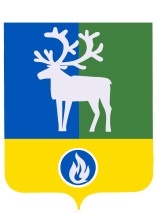 БЕЛОЯРСКИЙ РАЙОНХАНТЫ-МАНСИЙСКИЙ АВТОНОМНЫЙ ОКРУГ – ЮГРАПроектАДМИНИСТРАЦИЯ БЕЛОЯРСКОГО РАЙОНАПОСТАНОВЛЕНИЕот «___» ___________ 2019 года								№ ____О внесении изменений в приложение к постановлению администрацииБелоярского района от 31 октября 2018 года № 1036В соответствии с постановлением администрации Белоярского района                        от 3 сентября 2018 года № 776 «Об утверждении Порядка принятия решений о разработке, формировании и реализации муниципальных программ Белоярского района»                                          п о с т а н о в л я ю:1. Внести в приложение «Муниципальная программа Белоярского района «Защита населения от чрезвычайных ситуаций, обеспечение пожарной безопасности объектов муниципальной собственности и безопасности людей на водных объектах на 2019 - 2024 годы» (далее – Программа) к постановлению администрации Белоярского района                     от 31 октября 2018 года № 1036 «Об утверждении муниципальной программы Белоярского района «Защита населения от чрезвычайных ситуаций, обеспечение пожарной безопасности объектов муниципальной собственности и безопасности людей на водных объектах на 2019 - 2024 годы»» следующие изменения:1) позицию «Соисполнители муниципальной программы» паспорта Программы изложить в следующей редакции:2) позицию «Целевые показатели муниципальной программы» паспорта Программы изложить в следующей редакции:3) позицию «Финансовое обеспечение муниципальной программы» паспорта Программы  изложить в следующей редакции:4) позицию «Наименование портфеля проектов, проекта, направленных в том числе на реализацию в Ханты-Мансийском автономном округе - Югре  национальных и федеральных проектов (программ) Российской Федерации» паспорта Программы изложить в следующей редакции:5) таблицу 3 «Перечень основных мероприятий муниципальной  программы, их связь с целевыми показателями» Программы изложить в редакции согласно                    приложению 1 к настоящему постановлению;6) позицию 2 таблицы 4 «Целевые показатели муниципальной программы» Программы изложить в следующей редакции:«»;7) таблицу 5 «Перечень основных мероприятий муниципальной программы, объемы и источники их финансирования» Программе изложить в редакции согласно приложению 2 к настоящему постановлению.2. Опубликовать настоящее постановление в газете «Белоярские вести. Официальный выпуск».3. Настоящее постановление вступает в силу после его официального опубликования.4. Контроль за выполнением постановления возложить на первого заместителя главы Белоярского района Ойнеца А.В.Глава Белоярского района	                      					             С.П.МаненковПРИЛОЖЕНИЕ 1к постановлению администрации Белоярского районаот «___» ____________ 2019 года № ____Таблица 3Переченьосновных мероприятий муниципальной  программы, их связь с целевыми показателямиПРИЛОЖЕНИЕ 2к постановлению администрации Белоярского районаот «___» ____________ 2019 года № ____Таблица 5Перечень основных мероприятий муниципальной программы, объемы и источники их финансирования«Соисполнители муниципальной программыуправление жилищно-коммунального хозяйства администрации Белоярского района;комитет муниципальной собственности администрации Белоярского района»;«Целевые показатели муниципальной программы количество зарегистрированных пожаров на объектах муниципальной собственности Белоярского района, единиц;обеспеченность резервами (запасами) материальных ресурсов для ликвидации последствий чрезвычайных ситуаций и в целях гражданской обороны, от установленных норм обеспечения, процентов чрезвычайных ситуаций и в целях гражданской обороны, в процентах от установленных норм обеспечения;доля населения Белоярского района прошедшего обучение в области гражданской обороны и защиты от чрезвычайных ситуаций, процентов;количество населенных пунктов, в которых проводятся противоэпидемиологические мероприятия по снижению численности кровососущих комаров и барьерной дератизации, единиц;количество происшествий (в том числе гибели людей) в местах массового отдыха людей на водных объектах, единиц;оценочные показатели реагирования на возможные чрезвычайные ситуации в соответствии с Уставом муниципального казенного учреждения «Единая дежурно-диспетчерская служба Белоярского района», баллов;доля принятых в эксплуатацию технических систем, входящих в состав АПК БГ на территории Белоярского района, процентов»;«Финансовое обеспечение муниципальной программыобщий объем финансирования муниципальной программы на 2019 – 2024 годы составляет 86620,4 тыс. рублей, в том числе: 1) за счет средств бюджета Белоярского района, сформированного за счет средств бюджета Ханты-Мансийского автономного округа – Югры в форме субсидий и субвенций – 3627,6 тыс. рублей, в том числе:2019 год – 604,6 тыс. рублей;2020 год – 604,6 тыс. рублей;2021 год – 604,6 тыс. рублей;2022 год – 604,6 тыс. рублей;2023 год – 604,6 тыс. рублей;2024 год – 604,6 тыс. рублей;2) за счет средств бюджета Белоярского района 82992,8 тыс. рублей, в том числе:2019 год – 13980,2 тыс. рублей;2020 год – 13546,2 тыс. рублей;2021 год – 13866,6 тыс. рублей;2022 год – 13866,6 тыс. рублей;2023 год – 13866,6 тыс. рублей;2024 год – 13866,6 тыс. рублей»;«Портфели проектов (проектов), направленных на  реализацию в Ханты-Мансийском автономном округе - Югре  национальных и федеральных проектов (программ) Российской Федерации, параметры их финансового обеспеченияотсутствует»;№ показателяНаименование целевых показателей Базовый показа-тель на начало реализа-ции програм-мыЗначения показателя по годамЗначения показателя по годамЗначения показателя по годамЗначения показателя по годамЗначения показателя по годамЗначения показателя по годамЦелевое значение показателя на момент окончания реализа-ции програм-мы№ показателяНаименование целевых показателей Базовый показа-тель на начало реализа-ции програм-мы201920202021202220232024Целевое значение показателя на момент окончания реализа-ции програм-мы2Обеспеченность резервами (запасами) материальных ресурсов для ликвидации последствий чрезвычайных ситуаций и в целях гражданской обороны, от установленных норм обеспечения, процентов99999999100100100100№ п/пНаименование основного мероприятияНаименование целевого показателяРасчет значения целевого показателя1234Цель 1 «Повышение уровня пожарной безопасности в городском поселении Белоярский и на объектах муниципальной собственности Белоярского района»Цель 1 «Повышение уровня пожарной безопасности в городском поселении Белоярский и на объектах муниципальной собственности Белоярского района»Цель 1 «Повышение уровня пожарной безопасности в городском поселении Белоярский и на объектах муниципальной собственности Белоярского района»Цель 1 «Повышение уровня пожарной безопасности в городском поселении Белоярский и на объектах муниципальной собственности Белоярского района»Задача 1 «Обеспечение первичных мер пожарной безопасности в границах городского поселения Белоярский»Задача 1 «Обеспечение первичных мер пожарной безопасности в границах городского поселения Белоярский»Задача 1 «Обеспечение первичных мер пожарной безопасности в границах городского поселения Белоярский»Задача 1 «Обеспечение первичных мер пожарной безопасности в границах городского поселения Белоярский»Подпрограмма 1 «Укрепление пожарной безопасности»Подпрограмма 1 «Укрепление пожарной безопасности»Подпрограмма 1 «Укрепление пожарной безопасности»Подпрограмма 1 «Укрепление пожарной безопасности»1.1Мероприятия по обеспечению первичных мер пожарной безопасности в городском поселении Белоярский1.1.1Противопожарная пропаганда и обучение населения городского поселения Белоярский мерам пожарной безопасностиКоличество зарегистрированных пожаров на объектах муниципальной собственности Белоярского районаПоказатель определяется в соответствии с фактическими данными, предоставляемыми отделом надзорной и профилактической работы по г.Белоярский и району Управления надзорной деятельности и профилактической работы Главного управления Министерства Российской Федерации по делам гражданской обороны, чрезвычайным ситуациям и ликвидации последствий стихийных бедствий по Ханты-Мансийскому автономному округу – Югре (далее – ОНД по г.Белоярский) 1.1.2Оборудование мест проживания многодетных семей, малообеспеченных, социально-неадаптированных и маломобильных групп населения (проживающего в объектах муниципальной собственности) автономными пожарными извещателями с GSM-модулемКоличество зарегистрированных пожаров на объектах муниципальной собственности Белоярского районаПоказатель определяется в соответствии с фактическими данными, предоставляемыми ОНД по г.БелоярскийЦель 2 «Повышение уровня защиты населения и территории Белоярского района от угроз природного и техногенного  характера»Цель 2 «Повышение уровня защиты населения и территории Белоярского района от угроз природного и техногенного  характера»Цель 2 «Повышение уровня защиты населения и территории Белоярского района от угроз природного и техногенного  характера»Цель 2 «Повышение уровня защиты населения и территории Белоярского района от угроз природного и техногенного  характера»Задача 2 «Повышение эффективности мер защиты населения Белоярского района от чрезвычайных ситуаций природного и техногенного характера»Задача 2 «Повышение эффективности мер защиты населения Белоярского района от чрезвычайных ситуаций природного и техногенного характера»Задача 2 «Повышение эффективности мер защиты населения Белоярского района от чрезвычайных ситуаций природного и техногенного характера»Задача 2 «Повышение эффективности мер защиты населения Белоярского района от чрезвычайных ситуаций природного и техногенного характера»Подпрограмма 2 «Организация и осуществление мероприятий по гражданской обороне, защите населения от чрезвычайных ситуаций природного и техногенного характера, обеспечение безопасности людей на водных объектах»Подпрограмма 2 «Организация и осуществление мероприятий по гражданской обороне, защите населения от чрезвычайных ситуаций природного и техногенного характера, обеспечение безопасности людей на водных объектах»Подпрограмма 2 «Организация и осуществление мероприятий по гражданской обороне, защите населения от чрезвычайных ситуаций природного и техногенного характера, обеспечение безопасности людей на водных объектах»Подпрограмма 2 «Организация и осуществление мероприятий по гражданской обороне, защите населения от чрезвычайных ситуаций природного и техногенного характера, обеспечение безопасности людей на водных объектах»2.1Пополнение и обеспечение сохранности  созданных резервов (запасов) материальных ресурсов для ликвидации последствий чрезвычайных ситуаций и в целях гражданской обороныОбеспеченность резервами (запасами) материальных ресурсов для ликвидации последствий чрезвычайных ситуаций и в целях гражданской обороны, от установленных норм обеспеченияПоказатель рассчитывается как отношение фактического объема созданных резервов (запасов) материальных ресурсов к  планируемому объему резервов (запасов) материальных ресурсов, утвержденному постановлением администрации Белоярского района от 22 сентября 2014 года № 1300 «О создании резервов материальных ресурсов (запасов) Белоярского района для ликвидации чрезвычайных ситуаций муниципального характера и в целях гражданской обороны», умноженное на 100%.2.2Мероприятия по гражданской обороне и защите населения Белоярского района от чрезвычайных ситуаций природного и техногенного характераДоля населения Белоярского района прошедшего обучение в области гражданской обороны и защиты от чрезвычайных ситуацийПоказатель рассчитывается  как отношение количества населения, прошедшего обучение по установленным программам обучения,  к общему количеству населения,  подлежащего обучению по установленным программам обучения, умноженное на 100%.Количество населения,  подлежащего обучению и количество населения, прошедшего обучение по установленным программам,  предоставляется на основании данных из  Доклада об организации и итогах подготовки населения в области гражданской защиты за отчетный период2.3Организация осуществления мероприятий по проведению дезинсекции и дератизацииколичество населенных пунктов, в которых проводятся противоэпидемиологические мероприятия по снижению численности кровососущих комаров и барьерной дератизацииРасчет количества населенных пунктов, в которых проведены противоэпидемиологические мероприятия по снижению численности кровососущих комаров и барьерной дератизации осуществляется в соответствии с заключенным муниципальным контрактом на оказание услуг по дезинсекционной (ларвицидной) обработке, барьерной дератизации, а также сбору и утилизации трупов животных на территории Белоярского района на соответствующий годЦель 3 «Обеспечение безопасности населения Белоярского района в местах массового отдыха на водных объектах»Цель 3 «Обеспечение безопасности населения Белоярского района в местах массового отдыха на водных объектах»Цель 3 «Обеспечение безопасности населения Белоярского района в местах массового отдыха на водных объектах»Цель 3 «Обеспечение безопасности населения Белоярского района в местах массового отдыха на водных объектах»Задача 3 «Повышение эффективности принимаемых мер направленных на обеспечение безопасности населения Белоярского района в местах массового отдыха на водных объектах»Задача 3 «Повышение эффективности принимаемых мер направленных на обеспечение безопасности населения Белоярского района в местах массового отдыха на водных объектах»Задача 3 «Повышение эффективности принимаемых мер направленных на обеспечение безопасности населения Белоярского района в местах массового отдыха на водных объектах»Задача 3 «Повышение эффективности принимаемых мер направленных на обеспечение безопасности населения Белоярского района в местах массового отдыха на водных объектах»Подпрограмма 2 «Организация и осуществление мероприятий по гражданской обороне, защите населения от чрезвычайных ситуаций природного и техногенного характера, обеспечение безопасности людей на водных объектах»Подпрограмма 2 «Организация и осуществление мероприятий по гражданской обороне, защите населения от чрезвычайных ситуаций природного и техногенного характера, обеспечение безопасности людей на водных объектах»Подпрограмма 2 «Организация и осуществление мероприятий по гражданской обороне, защите населения от чрезвычайных ситуаций природного и техногенного характера, обеспечение безопасности людей на водных объектах»Подпрограмма 2 «Организация и осуществление мероприятий по гражданской обороне, защите населения от чрезвычайных ситуаций природного и техногенного характера, обеспечение безопасности людей на водных объектах»2.4Обеспечение безопасности людей на водных объектахКоличество происшествий (в том числе гибели людей) в местах массового отдыха людей на водных объектах Показатель определяется в соответствии с фактическими данными, предоставляемым Березовским инспекторским отделением Федерального казенного учреждения «Центр ГИМС МЧС России по Ханты-Мансийскому автономному округу – Югре» Цель 4 «Создание условий для осуществления эффективной деятельности муниципального казенного учреждения «Единая дежурно-диспетчерская служба Белоярского района»Цель 4 «Создание условий для осуществления эффективной деятельности муниципального казенного учреждения «Единая дежурно-диспетчерская служба Белоярского района»Цель 4 «Создание условий для осуществления эффективной деятельности муниципального казенного учреждения «Единая дежурно-диспетчерская служба Белоярского района»Цель 4 «Создание условий для осуществления эффективной деятельности муниципального казенного учреждения «Единая дежурно-диспетчерская служба Белоярского района»Задача 4 «Обеспечение эффективной деятельности муниципального казенного учреждения «Единая дежурно-диспетчерская служба Белоярского района»Задача 4 «Обеспечение эффективной деятельности муниципального казенного учреждения «Единая дежурно-диспетчерская служба Белоярского района»Задача 4 «Обеспечение эффективной деятельности муниципального казенного учреждения «Единая дежурно-диспетчерская служба Белоярского района»Задача 4 «Обеспечение эффективной деятельности муниципального казенного учреждения «Единая дежурно-диспетчерская служба Белоярского района»Подпрограмма 2 «Организация и осуществление мероприятий по гражданской обороне, защите населения от чрезвычайных ситуаций природного и техногенного характера, обеспечение безопасности людей на водных объектах»Подпрограмма 2 «Организация и осуществление мероприятий по гражданской обороне, защите населения от чрезвычайных ситуаций природного и техногенного характера, обеспечение безопасности людей на водных объектах»Подпрограмма 2 «Организация и осуществление мероприятий по гражданской обороне, защите населения от чрезвычайных ситуаций природного и техногенного характера, обеспечение безопасности людей на водных объектах»Подпрограмма 2 «Организация и осуществление мероприятий по гражданской обороне, защите населения от чрезвычайных ситуаций природного и техногенного характера, обеспечение безопасности людей на водных объектах»2.5Создание условий для функционирования единой государственной системы предупреждения и ликвидации чрезвычайных ситуацийОценочные показатели реагирования на возможные чрезвычайные ситуации в соответствии с Уставом муниципального казенного учреждения «Единая дежурно-диспетчерская служба Белоярского района»Показатель определяется в соответствии с фактическими данными, предоставляемыми федеральным казенным учреждением «Центр управления в кризисных ситуациях Главного управления МЧС России по Ханты-Мансийскому автономному округу – Югре» Цель 5 «Построение и развитие на территории Белоярского района аппаратно-программного комплекса «Безопасный город»Цель 5 «Построение и развитие на территории Белоярского района аппаратно-программного комплекса «Безопасный город»Цель 5 «Построение и развитие на территории Белоярского района аппаратно-программного комплекса «Безопасный город»Цель 5 «Построение и развитие на территории Белоярского района аппаратно-программного комплекса «Безопасный город»Задача 5 «Повышение эффективности систем мониторинга и предупреждения чрезвычайных ситуаций, происшествий и правонарушений входящих в состав АПК БГ»Задача 5 «Повышение эффективности систем мониторинга и предупреждения чрезвычайных ситуаций, происшествий и правонарушений входящих в состав АПК БГ»Задача 5 «Повышение эффективности систем мониторинга и предупреждения чрезвычайных ситуаций, происшествий и правонарушений входящих в состав АПК БГ»Задача 5 «Повышение эффективности систем мониторинга и предупреждения чрезвычайных ситуаций, происшествий и правонарушений входящих в состав АПК БГ»Подпрограмма 2 «Организация и осуществление мероприятий по гражданской обороне, защите населения от чрезвычайных ситуаций природного и техногенного характера, обеспечение безопасности людей на водных объектах»Подпрограмма 2 «Организация и осуществление мероприятий по гражданской обороне, защите населения от чрезвычайных ситуаций природного и техногенного характера, обеспечение безопасности людей на водных объектах»Подпрограмма 2 «Организация и осуществление мероприятий по гражданской обороне, защите населения от чрезвычайных ситуаций природного и техногенного характера, обеспечение безопасности людей на водных объектах»Подпрограмма 2 «Организация и осуществление мероприятий по гражданской обороне, защите населения от чрезвычайных ситуаций природного и техногенного характера, обеспечение безопасности людей на водных объектах»2.6Построение и развитие аппаратно-программного комплекса «Безопасный город» на территории Белоярского районаДоля принятых в эксплуатацию технических систем, входящих в состав АПК БГ на территории Белоярского районаПоказатель рассчитывается как отношение принятых в эксплуатацию технических систем,  входящих в состав АПК БГ к установленному проектом по построению и развитию АПК БГ на территории Белоярского района количеству технических систем подлежащих включению в состав АПК БГНомер основ-ного меропри-ятияНаименование основных мероприятий муниципальной программы (их связь с целевыми показателями муниципальной программы)Ответственный исполнитель, соисполнитель муниципальной программыИсточники финансиро-ванияОбъем бюджетных ассигнований на реализацию муниципальной программы (тыс. рублей)Объем бюджетных ассигнований на реализацию муниципальной программы (тыс. рублей)Объем бюджетных ассигнований на реализацию муниципальной программы (тыс. рублей)Объем бюджетных ассигнований на реализацию муниципальной программы (тыс. рублей)Объем бюджетных ассигнований на реализацию муниципальной программы (тыс. рублей)Объем бюджетных ассигнований на реализацию муниципальной программы (тыс. рублей)Объем бюджетных ассигнований на реализацию муниципальной программы (тыс. рублей)Номер основ-ного меропри-ятияНаименование основных мероприятий муниципальной программы (их связь с целевыми показателями муниципальной программы)Ответственный исполнитель, соисполнитель муниципальной программыИсточники финансиро-ванияВсегов том числев том числев том числев том числев том числев том числеНомер основ-ного меропри-ятияНаименование основных мероприятий муниципальной программы (их связь с целевыми показателями муниципальной программы)Ответственный исполнитель, соисполнитель муниципальной программыИсточники финансиро-ванияВсего2019 г.2020 г.2021 г.2022 г.2023 г.2024 г.Подпрограмма 1 «Укрепление пожарной безопасности»Подпрограмма 1 «Укрепление пожарной безопасности»Подпрограмма 1 «Укрепление пожарной безопасности»Подпрограмма 1 «Укрепление пожарной безопасности»Подпрограмма 1 «Укрепление пожарной безопасности»Подпрограмма 1 «Укрепление пожарной безопасности»Подпрограмма 1 «Укрепление пожарной безопасности»Подпрограмма 1 «Укрепление пожарной безопасности»Подпрограмма 1 «Укрепление пожарной безопасности»Подпрограмма 1 «Укрепление пожарной безопасности»Подпрограмма 1 «Укрепление пожарной безопасности»1.1Мероприятия по обеспечению первичных мер пожарной безопасности в городском поселении Белоярский (1)отдел по делам гражданской обороны и чрезвычайным ситуациям администрации Белоярского района (далее – отдел ГО)бюджет Белоярского района120,070,010,010,010,010,010,01.1.1Противопожарная пропаганда и обучение населения городского поселения Белоярский мерам пожарной безопасности (1)отдел ГОбюджет Белоярского района60,010,010,010,010,010,010,01.1.2Оборудование мест проживания многодетных семей, малообеспеченных, социально-неадаптированных и маломобильных групп населения (проживающего в муниципальном жилье) автономными пожарными извещателями с GSM-модулемКомитет муниципальной собственности администрации Белоярского районабюджет Белоярского района60,060,00,00,00,00,00,0Итого по подпрограммевсего120,070,010,010,010,010,010,0Итого по подпрограммебюджет Белоярского района120,070,010,010,010,010,010,0Подпрограмма 2 «Организация и осуществление мероприятий по гражданской обороне, защите населения от чрезвычайных ситуаций природного и техногенного характера, обеспечение безопасности людей на водных объектах»Подпрограмма 2 «Организация и осуществление мероприятий по гражданской обороне, защите населения от чрезвычайных ситуаций природного и техногенного характера, обеспечение безопасности людей на водных объектах»Подпрограмма 2 «Организация и осуществление мероприятий по гражданской обороне, защите населения от чрезвычайных ситуаций природного и техногенного характера, обеспечение безопасности людей на водных объектах»Подпрограмма 2 «Организация и осуществление мероприятий по гражданской обороне, защите населения от чрезвычайных ситуаций природного и техногенного характера, обеспечение безопасности людей на водных объектах»Подпрограмма 2 «Организация и осуществление мероприятий по гражданской обороне, защите населения от чрезвычайных ситуаций природного и техногенного характера, обеспечение безопасности людей на водных объектах»Подпрограмма 2 «Организация и осуществление мероприятий по гражданской обороне, защите населения от чрезвычайных ситуаций природного и техногенного характера, обеспечение безопасности людей на водных объектах»Подпрограмма 2 «Организация и осуществление мероприятий по гражданской обороне, защите населения от чрезвычайных ситуаций природного и техногенного характера, обеспечение безопасности людей на водных объектах»Подпрограмма 2 «Организация и осуществление мероприятий по гражданской обороне, защите населения от чрезвычайных ситуаций природного и техногенного характера, обеспечение безопасности людей на водных объектах»Подпрограмма 2 «Организация и осуществление мероприятий по гражданской обороне, защите населения от чрезвычайных ситуаций природного и техногенного характера, обеспечение безопасности людей на водных объектах»Подпрограмма 2 «Организация и осуществление мероприятий по гражданской обороне, защите населения от чрезвычайных ситуаций природного и техногенного характера, обеспечение безопасности людей на водных объектах»Подпрограмма 2 «Организация и осуществление мероприятий по гражданской обороне, защите населения от чрезвычайных ситуаций природного и техногенного характера, обеспечение безопасности людей на водных объектах»2.1Пополнение и обеспечение сохранности созданных резервов (запасов) материальных ресурсов для ликвидации последствий чрезвычайных ситуаций и в целях гражданской обороны (2)отдел ГО, управление жилищно-коммунального хозяйства администрации Белоярского районабюджет Белоярского района3207,6505,5523,7544,6544,6544,6544,62.2Мероприятия по гражданской обороне и защите населения Белоярского района от чрезвычайных ситуаций природного и техногенного характера (3)отдел ГОбюджет Белоярского района1759,8277,3287,3298,8298,8298,8298,82.3Организация осуществления мероприятий по проведению дезинсекции и дератизации (4)отдел ГОбюджет автономного округа3627,6604,6604,6604,6604,6604,6604,62.4Обеспечение безопасности людей на водных объектах (5)отдел ГОбюджет Белоярского района1386,4286,4220,0220,0220,0220,0220,02.5Создание условий для функционирования единой государственной системы предупреждения и ликвидации чрезвычайных ситуаций (6)отдел ГОбюджет Белоярского района76399,012821,012485,212773,212773,212773,212773,22.6Построение и развитие аппаратно-программного комплекса «Безопасный город» на территории Белоярского района (7)отдел ГОбюджет Белоярского района120,020,020,020,020,020,020,0Итого по подпрограммевсего86500,414514,814140,814461,214461,214461,214461,2Итого по подпрограммебюджет автономного округа3627,6604,6604,6604,6604,6604,6604,6Итого по подпрограммебюджет Белоярского района82872,813910,213536,213856,613856,613856,613856,6Итого по муниципальной программевсего86620,414584,814150,814471,214471,214471,214471,2Итого по муниципальной программебюджет автономного округа3627,6604,6604,6604,6604,6604,6604,6Итого по муниципальной программебюджет Белоярского района82992,813980,213546,213866,613866,613866,613866,6